Der Förderverein der Freunde der katholischen Kindertagesstätte Herz Jesu e. V. ist ein gemeinnütziger Verein und wurde am 30. Mai 2005 von Eltern und der Leitung der Kita Herz Jesu gegründet.Was wollen wir?Wir möchten die Kita Herz Jesu finanziell, ideell und praktisch unterstützen.Finanziell durch Zuschüsse für die Anschaffung von Materialien/Neuanschaffungen, die durch den normalen Etat nicht finanziert werden könnenIdeell durch Hilfe bei der Initiierung bestimmter Aktionen, Ausflügen, Basaren etc.Praktisch durch tatkräftige Mithilfe, z. B. beim Organisieren von Festen, Gartenarbeit, Reparieren von Spielgeräten uvm.Welche Projekte konnten wir durch unseren Verein verwirklichen?Kinderküchen in den GruppenräumenFinanzierung d. Bewegungserziehung durch Hengstenberg TurngeräteMontessori MaterialienLaufende Kosten für Tierfutter und StreuTiergehege, Kaninchenstall FundamentBänke im AußenbereichKindertankstelle AußenbereichWelche Projekte planen wir momentan?Ausbau des Außen- und InnentiergehegesFreiwilliges soziales JahrUnterstützen Sie unsere Arbeit in unserem Verein und werden Sie noch heute Mitglied!Der Jahresbeitrag beläuft sich auf 21 Euro.Selbstverständlich sind auch höhere Beiträge sowie Spenden jederzeit willkommen!!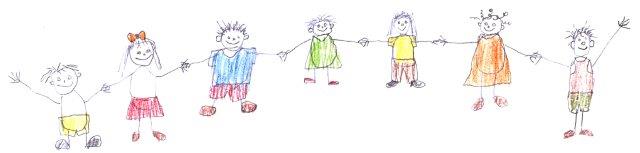 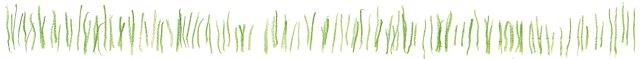 Förderverein kath. Kita Herz JesuCommerzbank BerlinIBAN DE38 1008 0000 0136 4042 00Eine Spendenbescheinigung wird auf Wunsch ausgestellt.Der Verein ist unter dem Aktenzeichen StNr. 27/665/61751 vom Finanzamt für Körperschaften I / Berlin als gemeinnützig anerkannt.Förderverein der Freunde der katholischen KindertagesstätteHerz Jesu e. V.Templerzeile 15, 12099 BerlinBeitrittserklärungName: ……………………………………….Vorname: ……………………………………Name des Kindes: …………………………Straße: ………………………………………Wohnort: ……………………………………Email: ……………………………………….Ich bitte um Aufnahme in den gemeinnützigen Förderverein der Freunde der kath. Kindertagesstätte e. V. Herz Jesu.Die Satzung des Vereins in ihrer jeweiligen Fassung erkenne ich an.Mit meiner Unterschrift willige ich ein, dass meine personenbezogenen Daten im Rahmen der Mitgliederverwaltung verarbeitet werden dürfen.Berlin, ………………………………………..Unterschrift ………………………………….EinzugsermächtigungAn den gemeinnützigen Förderverein der Freunde der katholischen Kindertagesstätte Herz Jesu e. V.Hiermit ermächtige ich Sie widerruflich, für die Dauer der Mitgliedschaft, den jährlich fälligen Beitrag im Januar bis spät. Ende März eines Jahres zu Lasten meines Kontos …………………………………………………bei der Bank…………………………………………………IBANim Lastschriftverfahren einzuziehen.…………………………………………………Name des/der Kontoinhaber/sIch verpflichte mich, zu dem jeweiligen Abbuchungstermin für ein ausreichendes Guthaben auf dem jeweiligen Konto zu sorgen. Bei Änderungen des Kontos, der Blz oder der Bank gebe ich dies rechtzeitig bekannt, da stornierte Lastschriften mit dem jeweils gültigen Gebührensatz belastet werden und der Förderverein dies bei mir in Rechnung stellt.Mit meiner Unterschrift willige ich ein, dass meine Bankverbindungsdaten im Rahmen der Mitgliederverwaltung verarbeitet werden dürfen.Berlin, …………………………………………Unterschrift des/der Kontoinhaber/sFörderverein der Freunde der katholischen KindertagesstätteHerz Jesu e. V.Templerzeile 15, 12099 BerlinTelefon: 030/752 36 62Wer sind Ihre Kontaktpersonen?1. Vorsitzender:
Arian Hoffbauerkitaherzjesu.fv@gmail.com030 / 74 00 68 742. Vorsitzende:Viktoria Filipovickitaherzjesu.fv@gmail.com0160 / 95 59 86 70Schatzmeister:Heiko Wegehauptkitaherzjesu.fv@gmail.com030/ 76 76 81 41Für persönliche Fragen stehen wir Ihnengerne zur Verfügung!Förderverein der Freunde derkatholischen KindertagesstätteHerz Jesu e. V.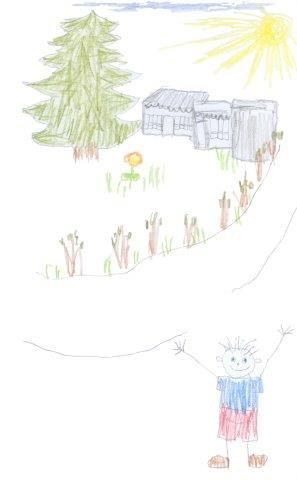 Templerzeile 15, 12099 BerlinTelefon: 030/752 36 62